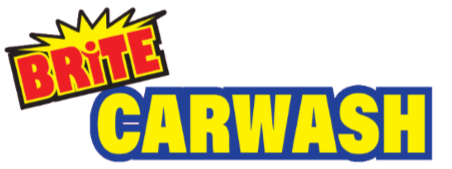 FUNDRAISING PROGRAM APPLICATION FORM & AGREEMENT Group Type:  Registered Non-Profit   School   Sports Group  Other: ____________ We reserve the right to limit this fundraising to non-profit organizations & their associated groups.          Organization Name	    	                                                 Organization Phone #Organization Mailing Address                                              City                                                               State                                  ZIP                                 Contact Name                                                                   Contact Phone #                            Contact Mailing Address                                              City                                                               State                                  ZIP                                 Email                                                                                        